До реєстр. № 5599-П6від 24.09.2021ВЕРХОВНА РАДА УКРАЇНИВИСНОВОК	на проект Постанови Верховної Ради України «Про скасування рішення Верховної Ради України від 23.09.2021 про прийняття у другому читанні та в цілому проекту Закону про запобігання загрозам національній безпеці, пов'язаним із надмірним впливом осіб, які мають значну економічну або політичну вагу в суспільному житті (олігархів) (№ 5599 від 02.06.2021)», внесений народним депутатом України В’ятровичем В.М. (реєстр.  № 5599-П6 від 24.09.2021)	Згідно з електронною резолюцією Голови Верховної Ради України                  Разумкова Д.О. від 24 вересня 2021 року (електронна картка документа (653145) Комітет на засіданні 6 жовтня ц.р. (протокол № 84) попередньо розглянув проект Постанови Верховної Ради України «Про скасування рішення Верховної Ради України від 23.09.2021 про прийняття у другому читанні та в цілому проекту Закону про запобігання загрозам національній безпеці, пов'язаним із надмірним впливом осіб, які мають значну економічну або політичну вагу в суспільному житті (олігархів) (№ 5599 від 02.06.2021)», внесений народним депутатом України В’ятровичем В.М. (реєстр. № 5599-П6 від 24.09.2021). 		Поданим проектом Постанови Верховної Ради України (реєстр.                                    № 5599-П6) пропонується скасувати рішення Верховної Ради України від                        23 вересня 2021 року про прийняття в другому читанні та в цілому законопроекту (реєстр. № 5599), оскільки, як зазначено в пояснювальній записці: «Ухвалення цього рішення відбулося із грубими порушеннями вимог Регламенту Верховної Ради України, зокрема, частини четвертої, статті 34…та частини п’ятої, статі 120… Під час обговорення зазначеного питання народні депутати України, члени фракції ПОЛІТИЧНОЇ ПАРТІЇ "ЄВРОПЕЙСЬКА СОЛІДАРНІСТЬ" неодноразово наполягали на обґрунтуванні та роз’ясненні внесених пропозиції. Однак в супереч вимогам Регламенту Верховної Ради України головуючий проігнорував ці пропозиції і поставив на голосування в другому читанні та в цілому проекту Закону… чим порушив діючи норми Регламенту Верховної Ради України».По суті поданого проекту Постанови Комітет зазначив таке.Згідно з інформацією щодо законопроекту (реєстр. № 5599) та стенограмою пленарного засідання Верховної Ради України від 23 вересня 2021 року, розміщеними на офіційному веб-сайті Верховної Ради України, розгляд проекту Закону України «Про запобігання загрозам національній безпеці, пов’язаним із надмірним впливом осіб, які мають значну економічну або політичну вагу в суспільному житті (олігархів)» (реєстр. № 5599) у другому читанні розпочався 23 вересня 2021 року з пропозиції народного депутата України – члена Комітету Верховної Ради України з питань національної безпеки, оборони та розвідки Веніславського Ф.В. «…оскільки Президент України визнав законопроект 5599 невідкладним, я пропоную прийняти процедурне рішення у Верховній Раді ad hoc, відповідно до частини третьої статті 50 та до частини третьої статті 101 про скорочення строку надання народним депутатам України законопроекту до другого читання наполовину.».Після обговорення такої пропозиції головуючий на пленарному засіданні Верховної Ради України – Перший заступник Голови Верховної Ради України Стефанчук Р.О. зауважив таке: «…я хочу нагадати, що пропозиція, яку вніс Веніславський: тільки ad hoc скоротити строки до 5 днів і приступити зараз до розгляду цього питання. Питання про процедуру не йде. Як ми зайдемо в процедуру, тоді ми будемо приймати рішення. Справді, такі домовленості були, але деякі фракції їх, на превеликий жаль, не підтримали. Тому я хочу нагадати, зараз ми не голосуємо ще процедуру, ми голосуємо скорочення строків. І пропозиція… скорочення строків відповідно до частини третьої статті 50, частини третьої статті 101 застосувати процедуру ad hoc і скоротити строки надання законопроекту народним депутатам до його розгляду наполовину.». Таку пропозицію підтримали 253 народних депутати України. Після зазначеного голосування була пропозиція розгляду від народного депутата України Веніславського Ф.В. «Комітет Верховної Ради з питань національної безпеки, оборони і розвідки на своєму засіданні визначив, що цей законопроект варто розглядати структурними частинами, а саме визначивши: структурними частинами є статті відповідно до частини третьої статті 119…» «...відповідно до частини другої і третьої статті 45 … може процедурне рішення розглядати цей законопроект на пленарному засіданні Верховної Ради України по структурних частинах, які визначив Комітет Верховної Ради України. У випадку голосування позитивного за ту чи іншу структурну частину відповідна правка вважається схваленою і вона має, оскільки зумовлюючи вирішальний характер по відношенню до інших, інші не розглядаються і на голосування не ставляться.». Після обговорення такої пропозиції головуючий на пленарному засіданні Верховної Ради України – Перший заступник Голови Верховної Ради України Стефанчук Р.О. зазначив, що: «…рішення з процедурних питань приймається відразу після скороченого обговорення однією третиною голосів народних депутатів від конституційного складу Верховної Ради України.», і цю пропозицію підтримали «за» – 217 народних депутатів України.Відповідно до частини третьої статті 119 Регламенту Верховної Ради України до початку чи у ході обговорення законопроекту в другому читанні може бути внесена пропозиція про обговорення і голосування спочатку тих структурних частин законопроекту, які містять основні, вирішальні або зумовлюючі положення щодо його інших відповідних структурних частин. Така пропозиція обговорюється за скороченою процедурою, після чого приймається процедурне рішення. У разі внесення Погоджувальною радою пропозицій щодо послідовності розгляду структурних частин законопроекту така пропозиція ставиться на голосування без обговорення до початку розгляду законопроекту.Комітет зазначив, що народний депутат України Веніславський Ф.В. доповів з трибуни Верховної Ради України про пропозицію Комітету з питань національної безпеки, оборони та розвідки поставити на голосування лише                    «13 визначальних, зумовлюючих поправок» в редакції, запропонованій цим Комітетом: «…Комітет Верховної Ради з питань національної безпеки, оборони та розвідки визначив 13 зумовлюючих, вирішальних поправок, які врахували ті пропозиції народних депутатів України, які покращували цей закон. І перша така поправка, яку комітет Верховної Ради рекомендує вважати вирішальною, зумовлюючою по відношенню до  інших, це поправка номер 10 щодо назви статті закону». Відтак, головуючий на пленарному засіданні Верховної Ради України – Перший заступник Голови Верховної Ради України Стефанчук Р.О. послідовно поставив на голосування пропозиції №№ 10, 38, 43, 167, 271, 344, 406, 473, 598, 653, 794, 887, 934.  Після завершення обговорення пропозицій до законопроекту головуючий на пленарному засіданні Верховної Ради України Стефанчук Р.О. поставив на голосування пропозицію про прийняття в другому читанні та в цілому «у запропонованій комітетом редакції з техніко-юридичним доопрацюванням при підготовці на підпис» законопроект «Про запобігання загрозам національній безпеці, пов’язаним із надмірним впливом осіб, які мають значну економічну або політичну вагу в суспільному житті (олігархів)» (реєстр. № 5599). Закон України було прийнято Верховною Радою України 23 вересня 2021 року в другому читанні та в цілому («за» – 279 народних депутатів України).Положення частини першої статті 48 Регламенту Верховної Ради України передбачають процедуру скасування Верховною Радою України прийнятих рішень до підписання законопроекту, постанови, іншого акта Головою Верховної Ради України.Відповідно до частин третьої – сьомої цієї статті, у разі порушення встановленої Регламентом Верховної Ради України процедури при розгляді й голосуванні проекту закону, постанови, іншого акта Верховної Ради України народний депутат України, інший суб’єкт права законодавчої ініціативи чи його представник можуть звернутися до головуючого на пленарному засіданні із заявою про порушення Регламенту Верховної Ради України при розгляді й голосуванні питання. Головуючий на пленарному засіданні повинен невідкладно вжити заходів для усунення порушень Регламенту Верховної Ради України, які виникли при розгляді й голосуванні питання, або у разі виникнення перешкод, які могли вплинути на результати голосування під час його проведення, провести за рішенням Верховної Ради України повторне голосування без обговорення. У разі, якщо в результаті вжитих головуючим на пленарному засіданні заходів не забезпечено припинення порушення Регламенту Верховної Ради України та не усунуто наслідків цього порушення при голосуванні за закон, постанову чи інший акт Верховної Ради України в цілому або якщо головуючий на пленарному засіданні залишив заяву без розгляду, народний депутат України, інший суб’єкт права законодавчої ініціативи протягом двох робочих днів подає Голові Верховної Ради України відповідну заяву. Одночасно народний депутат України, інший суб’єкт права законодавчої ініціативи вносить проект постанови Верховної Ради України про скасування рішення Верховної Ради України про прийняття закону, постанови чи іншого акта Верховної Ради України в цілому. Комітет зазначив, що під час обговорення пропозицій і  поправок до законопроекту  (реєстр. № 5599) народний депутат України В’ятрович В.М. не звертався до головуючого на пленарному засіданні про порушення Регламенту Верховної Ради України, натомість вніс на розгляд Верховної Ради України проект Постанови Верховної Ради України «Про скасування рішення Верховної Ради України від 23.09.2021 про прийняття у другому читанні та в цілому проекту Закону про запобігання загрозам національній безпеці, пов'язаним із надмірним впливом осіб, які мають значну економічну або політичну вагу в суспільному житті (олігархів) (№ 5599 від 02.06.2021)». Крім того, до супровідних документів до  проекту Постанови додана його заява до Першого заступника Голови Верховної Ради України Стефанчука Р.О.Згідно з положеннями частини восьмої статті 48 Регламенту Верховної Ради України, комітет, до предмета відання якого належать питання регламенту, в терміновому порядку, але не пізніш як за три дні від дня одержання проекту Постанови Верховної Ради України з урахуванням календарного плану роботи сесії Верховної Ради України, готує висновок щодо доцільності його прийняття чи відхилення.Враховуючи вищевикладене, керуючись частинами третьою, п’ятою, шостою і восьмою статті 48 Регламенту Верховної Ради України, Комітет ухвалив висновок на проект Постанови Верховної Ради України «Про скасування рішення Верховної Ради України від 23.09.2021 про прийняття у другому читанні та в цілому проекту Закону про запобігання загрозам національній безпеці, пов'язаним із надмірним впливом осіб, які мають значну економічну або політичну вагу в суспільному житті (олігархів) (№ 5599 від 02.06.2021)», внесений народним депутатом України В’ятровичем В.М. (реєстр. № 5599-П6 від 24.09.2021), та рекомендує Верховній Раді України визначитися шляхом голосування щодо прийняття чи відхилення зазначеного проекту Постанови.Співдоповідачем на пленарному засіданні Верховної Ради України із зазначеного питання визначено голову Комітету.       Голова Комітету 					С.В. КАЛЬЧЕНКОВЕРХОВНА РАДА УКРАЇНИ      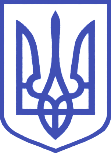 Комітет з питань Регламенту, депутатської етики
 та організації роботи Верховної Ради України01008, м.Київ-8, вул. М. Грушевського, 5, тел./факс: 255-49-56  E-mail: k_reglam@rada.gov.ua